Call for Papers65th Annual Fall Technical ConferenceQuality: Rooted in Statistics and Data ScienceOctober 4-6, 2023Raleigh, North Carolina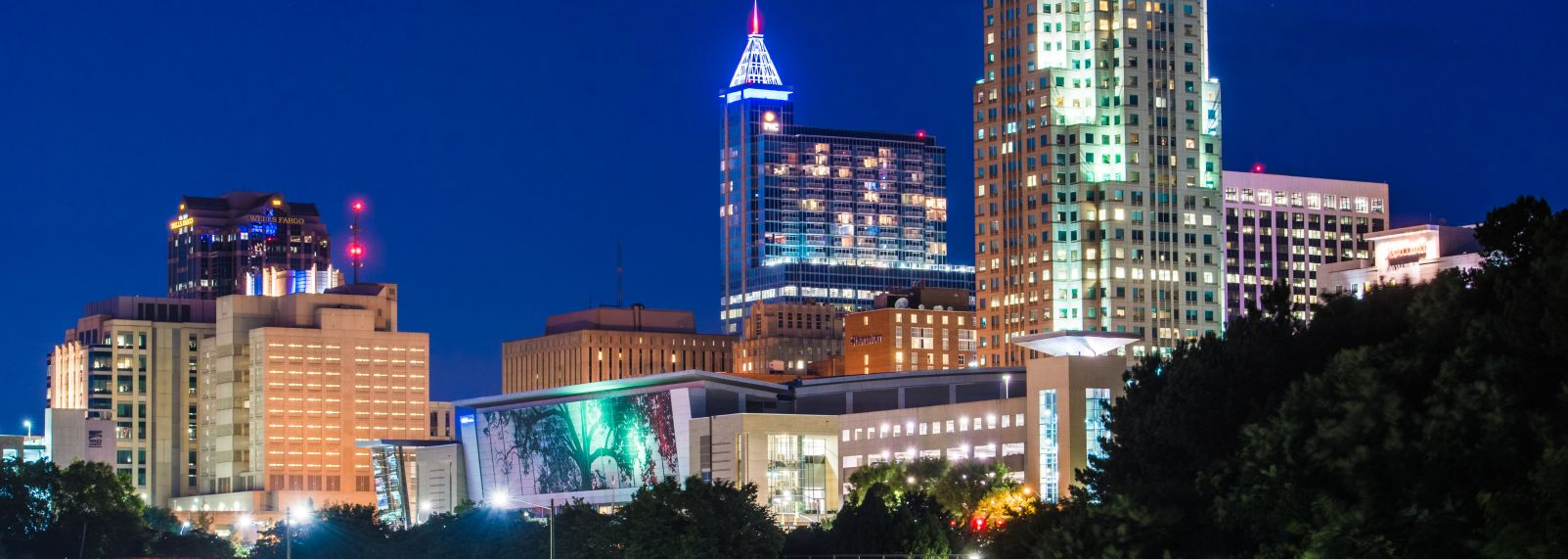 Photo courtesy of visitraleigh.com.Co-Sponsored By:American Society for Quality			American Statistical AssociationChemical and Process Industries Division	      Section on Physical and Engineering SciencesStatistics Division					Quality & Productivity SectionWe invite you to submit abstracts for presentation at the 65th Annual Fall Technical Conference to be held on October 4-6, 2023 (short courses to be held October 4) at the Sheraton Raleigh hotel in downtown Raleigh, NC. Raleigh is the capital of North Carolina and is known for its universities and its beautiful oak trees. The Fall Technical Conference has long been a forum for both statistics and quality, and is co-sponsored by the American Society for Quality (Chemical and Process Industries Division and Statistics Division) and the American Statistical Association (Section on Physical and Engineering Sciences and Section on Quality and Productivity). The goal of this conference is to engage researchers and practitioners in a dialogue that will lead to the more effective use of statistics to improve quality and foster innovation.Please submit an abstract online if you are interested in presenting an applied or expository paper in any of the categories of: Statistics, Quality, Experiment Design, Machine Learning, or Tutorial/Case Studies,. The work in a presentation should be strongly justified by an application to a problem in engineering, manufacturing, the process/chemical industry, the physical sciences, or a service industry. The mathematical level of the papers may range from introductory to advanced (e.g., that of the Journal of Quality Technology or Technometrics). Please note which level of audience is targeted (Introductory, Intermediate, or Advanced) so that the committee can assign papers appropriately and plan a balanced program. The program committee welcomes any suggestions for special session topics or speakers. If you have any suggestions or proposals, please contact one of the program committee members listed below.  For more information please visit http://www.falltechnicalconference.orgProgram Committee  General Conference ChairAbstract Submission InformationThe abstract submission deadline is February 28, 2023.Online Abstract Submissionwww.falltechnicalconference.org/submit-an-abstractAbstract ContentThe abstract should include a session preference, target audience, and the following three components:1. Motivation or background2. Description of work done3. Significance. Are there improvements, applications, new abilities, new points of view, etc.? How will the status quo be changed?Session Preference (choose one) 			Target Audience (choose one)___ Statistics 						___ Introductory/Practitioner___ Quality 						___ Intermediate___ Experimental Design	 				___ Advanced/Theoretical___ Tutorial/Case Study___ Machine Learning___ Data ScienceOne presenter for each talk will receive a 50% discount on conference registration.SPES Q&PArman Sabbaghi (Chair)Anne DriscollPurdue UniversityVirginia Techsabbaghi@purdue.edu adriscoll@vt.edu STATCPIDMindy HotchkissYili HongAerojet RocketydyneVirginia TechMindy.Hotchkiss@rocket.com yilihong@vt.eduEmily H. GriffithNC State University919-515-1926eghohmei@ncsu.edu 